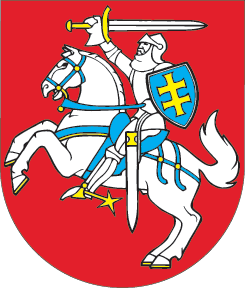 LIETUVOS RESPUBLIKOSELEKTRONINIŲ RYŠIŲ ĮSTATYMO NR. IX-2135 3, 12, 43, 45, 46, 72, 73, 74 STRAIPSNIŲ, SEPTINTOJO SKIRSNIO PAVADINIMO IR 2 PRIEDO PAKEITIMOĮSTATYMAS2016 m. spalio 11 d. Nr. XII-2670Vilnius1 straipsnis. 3 straipsnio pakeitimas1. Papildyti 3 straipsnį 311 dalimi:„311. Nustatymas radijo bangomis – vietos, greičio ir (ar) kitų objekto parametrų nustatymas arba informacijos apie šiuos parametrus gavimas naudojant radijo bangų sklidimo savybes.“ 2. Pakeisti 3 straipsnio 39 dalį ir ją išdėstyti taip:„39. Radijo bangos – laisvai sklindančios erdvėje elektromagnetinės bangos, kurių dažnis žemesnis kaip 3 000 GHz.“3. Pakeisti 3 straipsnio 41 dalį ir ją išdėstyti taip:„41. Radijo ryšio įrenginys – elektros ar elektroninis gaminys, kurio paskirtis – kartu su pagalbiniu įtaisu, pavyzdžiui, antena, arba be jo radijo ryšio, taip pat nustatymo radijo bangomis tikslu skleisti ir (arba) priimti radijo bangas.“2 straipsnis. 12 straipsnio pakeitimas Pakeisti 12 straipsnio 5 dalies 1 punktą ir jį išdėstyti taip:„1) prižiūri, kaip vykdomos šio Įstatymo devintojo skirsnio, išskyrus šio Įstatymo 61 straipsnio 5 dalį, 64 straipsnio 7 dalį ir 68 straipsnio 2 dalį, nuostatos, Asmens duomenų teisinės apsaugos įstatymo nustatyta tvarka nagrinėja skundus dėl duomenų tvarkymo ir privatumo apsaugos, atlieka šio Įstatymo 77 straipsnio 2 dalyje ir kitas įstatymų nustatytas funkcijas;“.3 straipsnis. Septintojo skirsnio pavadinimo pakeitimasPakeisti septintojo skirsnio pavadinimą ir jį išdėstyti taip:„SEPTINTASIS SKIRSNISRADIJO RYŠIO ĮRENGINIAI IR GALINIAI ĮRENGINIAI. ELEKTROMAGNETINIS SUDERINAMUMAS“.4 straipsnis. 43 straipsnio pakeitimasPakeisti 43 straipsnį ir jį išdėstyti taip:„43 straipsnis. Radijo ryšio įrenginiai ir galiniai įrenginiai Reikalavimus, taikomus radijo ryšio įrenginiams, jų tiekimo rinkai, eksploatacijos pradžios ir naudojimo, atitikties vertinimo, priežiūros tvarką ir sąlygas nustato Radijo ryšio įrenginių techninis reglamentas, tvirtinamas Ryšių reguliavimo tarnybos direktoriaus įsakymu. Įpareigojimai, susiję su informacijos apie sąsajų technines specifikacijas teikimu, galinių įrenginių prijungimu, taip pat gamintojo kodų skyrimo nestandartinių galinių įrenginių gamintojams, šių kodų naudojimo tvarka ir sąlygos nustatomos Ryšių reguliavimo tarnybos direktoriaus įsakymais.“ 5 straipsnis. 45 straipsnio pakeitimasPakeisti 45 straipsnio 2 dalį ir ją išdėstyti taip:„2. Aparatūros ir (ar) įrenginių savininkas ar naudotojas privalo leisti Ryšių reguliavimo tarnybos įgaliotiems pareigūnams patikrinti aparatūrą ir (ar) įrenginius, taip pat paimti aparatūrą ir (ar) įrenginius.“6 straipsnis. 46 straipsnio pakeitimasPakeisti 46 straipsnio 2 dalį ir ją išdėstyti taip:„2. Ryšių reguliavimo tarnybos fiksuotųjų radijo stebėsenos stočių apsauga nuo stiprių elektromagnetinių laukų, kuriuos sukelia jų aplinkoje veikiančios radijo ryšio stotys, atliekama Ryšių reguliavimo tarnybos nustatyta tvarka ir sąlygomis.“ 7 straipsnis. 72 straipsnio pakeitimas 1. Pakeisti 72 straipsnio 8 dalį ir ją išdėstyti taip:„8. Šio skirsnio, išskyrus šią dalį ir šio Įstatymo 71 straipsnį, nuostatos taikomos ūkio subjektams, kiek tai susiję su vertimusi elektroninių ryšių veikla. Fiziniai asmenys, kurie nesiverčia elektroninių ryšių veikla, ir juridinių asmenų, kurie nesiverčia elektroninių ryšių veikla, vadovai ar kiti atsakingi asmenys už šio Įstatymo ir (ar) jo įgyvendinamųjų teisės aktų nesilaikymą atsako Lietuvos Respublikos administracinių nusižengimų kodekso nustatyta tvarka ir sąlygomis. Kai teisės naudoti elektroninių ryšių išteklius sustabdymui ir (ar) panaikinimui dėl teisės aktų pažeidimo netaikomos šio skirsnio, išskyrus šio Įstatymo 71 straipsnį ir šią dalį, nuostatos, teisė naudoti elektroninių ryšių išteklius atimama Lietuvos Respublikos administracinių nusižengimų kodekso nustatytais atvejais, tvarka ir sąlygomis arba sustabdoma ir (ar) panaikinama elektroninių ryšių išteklių naudojimo ir skyrimo taisyklių nustatytais atvejais, tvarka ir sąlygomis.“2. Pakeisti 72 straipsnio 9 dalį ir ją išdėstyti taip:„9. Šio straipsnio nuostatos, išskyrus ekonominių sankcijų skyrimą, mutatis mutandis taikomos Valstybinei duomenų apsaugos inspekcijai, kiek tai susiję su priežiūra, kaip ūkio subjektai, kurie verčiasi elektroninių ryšių veikla, laikosi šio Įstatymo devintojo skirsnio nuostatų.“8 straipsnis. 73 straipsnio pakeitimasPakeisti 73 straipsnį ir jį išdėstyti taip:„73 straipsnis. Ryšių reguliavimo tarnybos įgalioti pareigūnai1. Ryšių reguliavimo tarnybos įgalioti pareigūnai, vadovaudamiesi Lietuvos Respublikos viešojo administravimo įstatymo nuostatomis, prižiūrėdami, kaip vykdomas šis Įstatymas, pateikę tarnybinį pažymėjimą ir Ryšių reguliavimo tarnybos išduotą dokumentą, kuriuo patvirtinami jų įgaliojimai ir atliekamos funkcijos, turi šias teises, kurias įgyvendina Ryšių reguliavimo tarnybos vardu:1) pagal šio ir kitų įstatymų bei kitų teisės aktų nustatytas sąlygas ir procedūras gauti jiems reikalingą informaciją;2) pateikę teismo išduotą leidimą, įeiti ir atlikti patikrinimą asmens naudojamose ir (ar) gyvenamosiose patalpose, teritorijoje ir transporto priemonėse, peržiūrėti tyrimui reikalingus duomenis ir (ar) dokumentus, gauti jų kopijas ir išrašus, kompiuteriuose ir laikmenose esančią informaciją;3) gauti žodinius ir rašytinius paaiškinimus iš tikrinamų asmenų, reikalauti, kad jie atvyktų duoti paaiškinimų į tyrimą atliekančio įgalioto pareigūno tarnybines patalpas;4) gauti duomenis ir dokumentus arba jų nuorašus apie tikrinamo asmens ūkines operacijas iš ūkio subjektų, neatsižvelgiant į jų pavaldumą, taip pat iš valstybės ir savivaldybių institucijų ir kitų asmenų;5) patikrinti ūkio subjekto ūkinę veiklą (atlikti reviziją), pagal tikrinimo medžiagą iš ekspertizės įstaigų gauti išvadas, atlikti išsamų ūkio subjekto sąnaudų ir (arba) pajamų apskaitos sistemos (sistemų) patikrinimą;6) laikinai – iki 30 dienų – paimti dokumentus ir daiktus, kurie būtini ar turi įrodomosios reikšmės tiriant pažeidimą, palikdami asmeniui motyvuotą sprendimą dėl dokumentų ir (arba) daiktų poėmio bei paimtų dokumentų ir (arba) daiktų apyrašą; išreikalauti nurodytų dokumentų kopijas;7) tyrimui pasitelkti specialistų ir ekspertų;8) laikydamiesi įstatymų nustatytos tvarkos, tyrimo metu naudoti technines priemones, taip pat, nepažeisdami įstatymų garantuojamo asmens privataus gyvenimo neliečiamumo, fotografuoti, daryti garso ir vaizdo įrašus;9) patikrinti aparatūrą ir (arba) įrenginius, taip pat paimti aparatūrą ir (arba) įrenginius;10) kitas šio ir kitų įstatymų nustatytas teises.2. Ryšių reguliavimo tarnybos įgalioti pareigūnai, atlikdami savo funkcijas, gali pasitelkti policijos pareigūnų.3. Ryšių reguliavimo tarnybos įgalioti pareigūnai, įgyvendindami jiems suteiktas teises, surašo dokumentus (aktus, protokolus, reikalavimus ir panašiai). Jų formas ir pildymo tvarką nustato Ryšių reguliavimo tarnyba.4. Ryšių reguliavimo tarnybos įgaliotų pareigūnų reikalavimai, duoti atliekant šiame straipsnyje nurodytus veiksmus, yra privalomi asmenims, ūkio subjektams ir jų valdymo organų bei administracijos darbuotojams. Šie subjektai privalo tinkamai bendradarbiauti su Ryšių reguliavimo tarnybos įgaliotais pareigūnais. Už reikalavimų nevykdymą taikomos šio ir kitų įstatymų nustatytos sankcijos.5. Asmenys turi teisę apskųsti neteisėtus Ryšių reguliavimo tarnybos įgaliotų pareigūnų veiksmus Ryšių reguliavimo tarnybos direktoriui. Skundas pateikiamas ne vėliau kaip per 10 dienų nuo sužinojimo apie skundžiamus veiksmus dienos. Ryšių reguliavimo tarnybos direktorius sprendimą dėl skundo turi priimti per 10 dienų nuo jo gavimo dienos. Jeigu asmenys nesutinka su Ryšių reguliavimo tarnybos direktoriaus sprendimu arba Ryšių reguliavimo tarnybos direktorius nepriėmė sprendimo per 10 dienų, asmenys turi teisę paduoti skundą teismui. Skundo pateikimas Ryšių reguliavimo tarnybos įgaliotų pareigūnų atitinkamų veiksmų nesustabdo, jeigu teismas nenusprendžia kitaip.6. Prašymas išduoti leidimą atlikti šio straipsnio 1 dalies 2 punkte nurodytus veiksmus pateikiamas Vilniaus apygardos administraciniam teismui. Prašyme turi būti nurodytas teismo, kuriam šis prašymas paduodamas, pavadinimas, Ryšių reguliavimo tarnybos įgalioto pareigūno vardas, pavardė, asmens kodas, tikrinamo fizinio asmens vardas ir pavardė (jeigu žinomi) arba juridinio asmens pavadinimas, kodas, buveinė, tikrinamo juridinio asmens vadovo ar įgalioto atstovo vardas ir pavardė (jeigu žinomi), įtariamų pažeidimų pobūdis ir numatomi veiksmai, aplinkybės, svarbios numatomiems veiksmams, tai patvirtinantys įrodymai, kitų įrodymų buvimo vieta, Ryšių reguliavimo tarnybos įgalioto pareigūno prašymas, pridedamų dokumentų sąrašas, prašymo surašymo vieta ir data. Prašymą išnagrinėja Vilniaus apygardos administracinis teismas ir priima motyvuotą nutartį prašymą patenkinti arba atmesti. Prašymas turi būti išnagrinėtas ir nutartis priimta ne vėliau kaip per 72 valandas nuo prašymo pateikimo momento. Jeigu Ryšių reguliavimo tarnybos įgaliotas pareigūnas nesutinka su Vilniaus apygardos administracinio teismo sprendimu atmesti prašymą, jis turi teisę per 7 dienas apskųsti teismo nutartį Lietuvos vyriausiajam administraciniam teismui. Lietuvos vyriausiasis administracinis teismas turi išnagrinėti skundą dėl Vilniaus apygardos administracinio teismo nutarties ne vėliau kaip per 7 dienas. Ryšių reguliavimo tarnybos įgaliotas pareigūnas ir (arba) Ryšių reguliavimo tarnybos atstovas turi teisę dalyvauti, kai nagrinėjamas skundas. Lietuvos vyriausiojo administracinio teismo priimta nutartis yra galutinė ir neskundžiama. Teismai, nagrinėdami prašymus ir skundus dėl leidimo atlikti atitinkamus veiksmus išdavimo, privalo užtikrinti pateiktos informacijos ir planuojamų veiksmų slaptumą. Neatidėliotinais atvejais šio straipsnio 1 dalies 2 punkte nurodyti Ryšių reguliavimo tarnybos įgaliotų pareigūnų veiksmai gali būti atliekami Ryšių reguliavimo tarnybos direktoriaus sprendimu. Pastaruoju atveju prašymas pateikiamas teismui šioje dalyje nurodyta tvarka per 24 valandas po tokio sprendimo priėmimo. Jeigu teismas atsisako išduoti leidimą atlikti atitinkamus veiksmus, jie nutraukiami, o jų metu gauta informacija nedelsiant sunaikinama.“9 straipsnis. 74 straipsnio pakeitimasPakeisti 74 straipsnio 1 dalį ir ją išdėstyti taip:„1. Ūkio subjektui, kuris nesilaiko vertimosi elektroninių ryšių veikla sąlygas nustatančių teisės aktų ar elektroninių ryšių išteklių naudojimo sąlygų, paslaugų gavėjų, įskaitant vartotojus, teisių arba nevykdo įpareigojimų, nustatytų kaip ūkio subjektui, turinčiam didelę įtaką atitinkamoje rinkoje arba paskirtam teikti universaliąsias paslaugas, arba nevykdo Ryšių reguliavimo tarnybos įpareigojimų, nustatytų pagal šio Įstatymo 22 straipsnio 6 dalį, arba nesilaiko radijo ryšio įrenginių techninio reglamento arba elektromagnetinio suderinamumo techninio reglamento, Ryšių reguliavimo tarnyba turi teisę skirti iki 3 procentų bendrųjų metinių pajamų iš veiklos, susijusios su elektroniniais ryšiais, dydžio baudą, o jeigu tokios veiklos mastą apskaičiuoti sunku arba neįmanoma, – iki 86 886 eurų.“10 straipsnis. 2 priedo pakeitimas1. Pripažinti netekusiu galios 2 priedo 4 punktą.2. Pripažinti netekusiu galios 2 priedo 14 punktą.3. Papildyti 2 priedą 17 punktu:„17. 2014 m. vasario 26 d. Europos Parlamento ir Tarybos direktyva 2014/30/ES dėl valstybių narių įstatymų, susijusių su elektromagnetiniu suderinamumu, suderinimo (nauja redakcija) (OL 2014 L 96, p. 79).“4. Papildyti 2 priedą 18 punktu:„18. 2014 m. balandžio 16 d. Europos Parlamento ir Tarybos direktyva 2014/53/ES dėl valstybių narių įstatymų, susijusių su radijo įrenginių tiekimu rinkai, suderinimo, kuria panaikinama Direktyva 1999/5/EB (OL 2014 L 153, p. 62).“11 straipsnis. Įstatymo įsigaliojimas ir įgyvendinimas1. Šio įstatymo 2 ir 7 straipsniai įsigalioja 2017 m. sausio 1 d.2. Šio įstatymo 5, 6 ir 8 straipsniai įsigalioja 2017 m. gegužės 1 d.3. Įstatymuose ir kituose teisės aktuose pateiktos nuorodos į 2004 m. gruodžio 15 d. Europos Parlamento ir Tarybos direktyvą 2004/108/EB dėl valstybių narių įstatymų, susijusių su elektromagnetiniu suderinamumu, suderinimo, panaikinančią Direktyvą 89/336/EEB (OL 2004 L 390, p. 24), yra laikomos nuorodomis į 2014 m. vasario 26 d. Europos Parlamento ir Tarybos direktyvą 2014/30/ES dėl valstybių narių įstatymų, susijusių su elektromagnetiniu suderinamumu, suderinimo (nauja redakcija) (OL 2014 L 96, p. 79).4. Įstatymuose ir kituose teisės aktuose pateiktos nuorodos į 1999 m. kovo 9 d. Europos Parlamento ir Tarybos direktyvą 1999/5/EB dėl radijo ryšio įrenginių ir telekomunikacijų galinių įrenginių bei abipusio jų atitikties pripažinimo (OL 2004 m. specialusis leidimas, 13 skyrius, 23 tomas, p. 254) yra laikomos nuorodomis į 2014 m. balandžio 16 d. Europos Parlamento ir Tarybos direktyvą 2014/53/ES dėl valstybių narių įstatymų, susijusių su radijo įrenginių tiekimu rinkai, suderinimo, kuria panaikinama Direktyva 1999/5/EB (OL 2014 L 153, p. 62).5. Lietuvos Respublikos ryšių reguliavimo tarnybos direktorius priima šio įstatymo 6 straipsnio įgyvendinamąjį teisės aktą iki 2017 m. sausio 27 d.Skelbiu šį Lietuvos Respublikos Seimo priimtą įstatymą.Respublikos Prezidentė	Dalia Grybauskaitė